Hier sind eine Reihe von Verständnisfragen zum Film.                                                        Name:_______________________Veresterung by Wolfgang Dukorn 7:47 minEs soll ein Ester durch Reaktion zwischen Propansäure und Ethanol hergestellt werden. Gib die Reaktionsgleichung an.Was ist eine Kondensationsreaktion?Wo haben Ester im Alltag eine Bedeutung?Gib die Formel eines Esters an, der durch Reaktion zwischen Salicylsäure und Essigsäure entstanden ist.Unterscheide anhand von allgemeinen Formeln zwischen einem Halb- und einem Vollacetal.AKKappenberg
VeresterungA70h2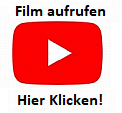 